MIX-IT-UP @Lunch Day Oct 25th 2016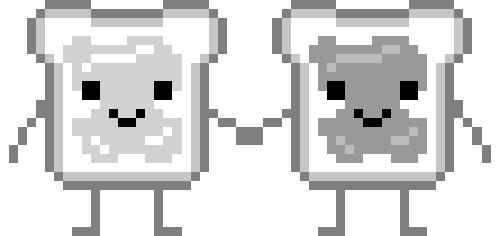 